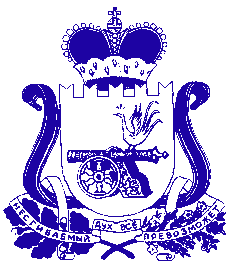 АДМИНИСТРАЦИЯ ПРЖЕВАЛЬСКОГО ГОРОДСКОГО ПОСЕЛЕНИЯ  ДЕМИДОВСКОГО РАЙОНА СМОЛЕНСКОЙ ОБЛАСТИПОСТАНОВЛЕНИЕот 12.01.2017г. № 3Об изменении вида разрешенногоиспользования земельного участка на территории Пржевальскогогородского поселения Демидовского района Смоленской области     По итогам публичных слушаний «Об изменении вида разрешенного использования земельного участка на территории Пржевальского  городского поселения Демидовского района Смоленской области, руководствуясь Правилами землепользования и застройки  Пржевальского городского поселения,  Администрация Пржевальского городского поселения Демидовского района Смоленской областиПОСТАНОВЛЯЕТ:1. Изменить вид разрешенного использования земельного участка, предназначенного для ведения огородничества, общей площадью 1500 (Одна тысяча пятьсот) кв.м., кадастровый номер 67:05:0020301:364, расположенного по адресу: Российская Федерация, Смоленская область, п. Пржевальское, ул. им. Гуревича, около д. 35,   на вид разрешенного использования – для ведения личного подсобного хозяйства.2. Настоящее постановление опубликовать в газете «Поречанка».Глава муниципального образования Пржевальского городского поселения Демидовского района Смоленской области                                И.А. Гоголинский